СОРТИРОВКА ОТХОДОВ - 2. V ВОЗРАСТНАЯ КАТЕГОРИЯМодель робота: http://robot.onedu.ru/portal/StaticFiles/2020/ev3_2020.lxfКонтейнеры как в соревновании AR2T2-2020…Каждый контейнер сделан из 3 спичечных коробков, оклеенных бумагой (белой или черной).В роботе находятся 4 контейнера.Требуется написать программу для робота, который в автоматическом режиме должен доставить все блоки в предназначенные для них области. Робот также должен определить, в какой зоне он находится и вывести соответствующее число на экран и воспроизвести это число через динамик.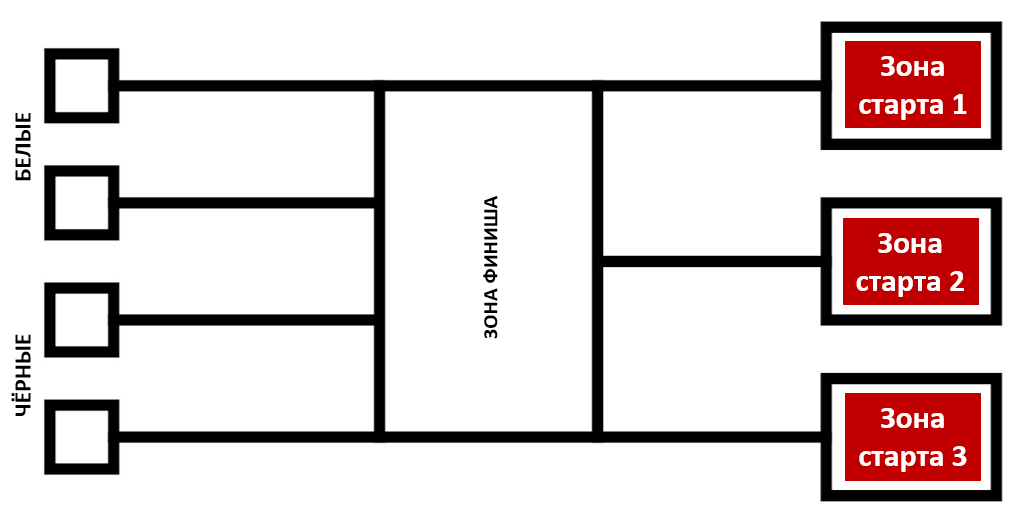 Робот располагается в любой из стартовых зон (1, 2, 3). Подъёмный механизм робота находится в опущенном состоянии.Дается 3 попытки. В зачет идет сумма попыток.Как начисляются очки жюри будет определять в день проведения соревнования.